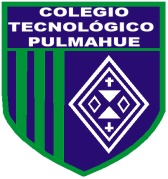 Colegio Tecnológico PulmahueRancaguaGUIA DE TRABAJO INGLESNOMBRE_____________________________FECHA______CURSO______NOTA________Puntaje máximo:	__________      Puntaje obtenido: _________   Puntaje mínimo de aprobación: ________			HABILIDADES A EVALUAR: 01.- Escribir frases con palabras relacionadas a la temática de la unidad what’s on.02.- Redactar un correo electrónico en inglés en relación al ejemplo guiado en clases.03.- Desarrollar una sopa de letras en relación a las redes sociales.INSTRUCCIONES: Leer atentamente las instrucciones entregadas y cualquier duda y/o consulta enviar un e-mail a la docente.I) Create sentences using the following wordsCree frases utilizando las siguientes palabras1. advertised2. consumed3. produced4. food5. campaignsII) Write down your own e-mail using the following wordsEscriba su propio correo electrónico utilizando las siguientes palabrasDear: estimado- I am writing: estoy escribiendo- We would like: nos gustaría- I look forward to hearing from you: estoy atento a su respuesta- Yours faithfully: atentamente.E-mail formatFrom: (su dirección de correo electrónico)To: (a quien va dirigida dirección de correo electrónico)Subject: (asunto)________________________________________________________________________________________________________________________________________________________________________________________________________________________________________________________________________________________________________________________________________________________________________________________________________________________________________III) Complete the following wordsearch about Social Media or Social NetworksComplete la siguiente sopa de letra sobre los medios sociales o redes sociales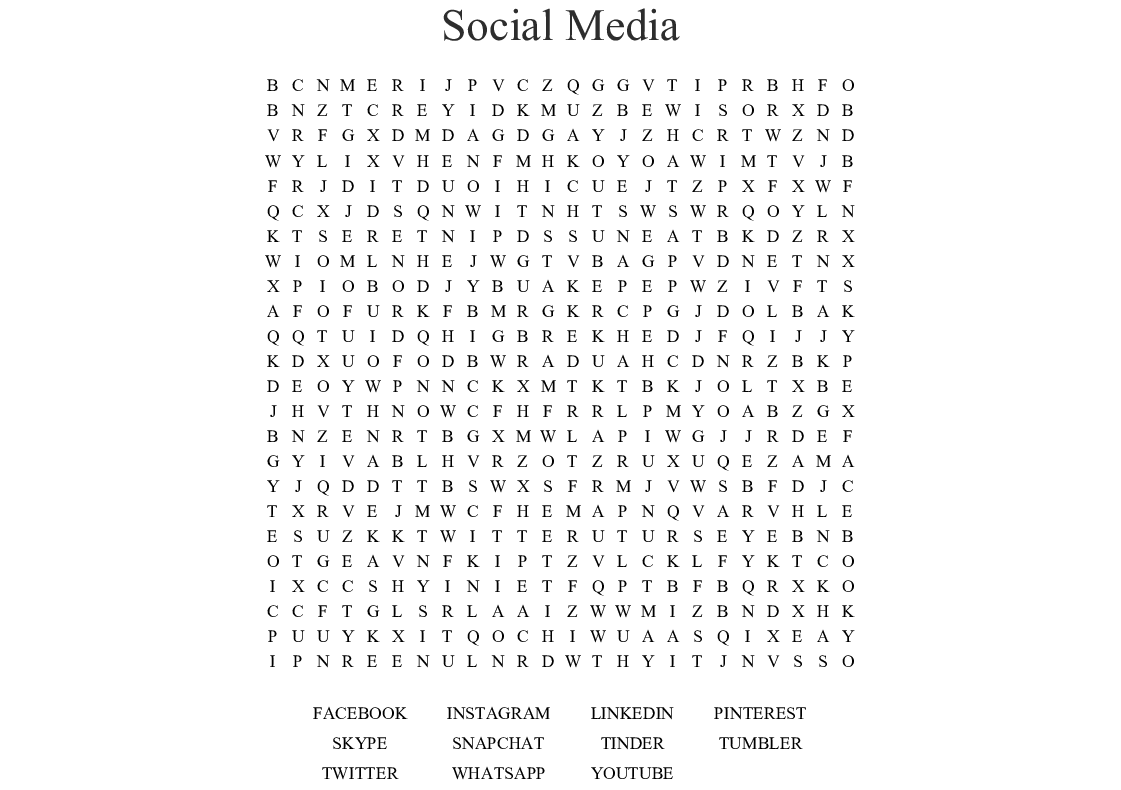 